МАДОУ Д/С №9 «ПЕТУШОК» КОМБИНИРОВАННОГО ВИДА КОНСПЕКТ ОБРАЗОВАТЕЛЬНОЙ ДЕЯТЕЛЬНОСТИНА ТЕМУ: «ПУТЕШЕСТВИЕ В КАРТИННУЮ ГАЛЕРЕЮ»                                                                                        Воспитатель: Галямова Л.Н                                    Благовещенск- 2015 г.ОО «ПОЗНАНИЕ»«ПУТЕШЕСТВИЕ В КАРТИННУЮ ГАЛЕРЕЮ»Интегрированные задачи:1. Образовательные: продолжать знакомить детей с известными башкирскими художниками, с профессией художника, значимостью его деятельности для общества, орудиями труда.Формировать умение рассматривать картину. замечая важные детали.2. Развивающие: закреплять знания об особенностях жанров живописи (пейзаж. портрет, натюрморт). Развивать коммуникативные навыки. диалогические умения, образную речь.3. Воспитательные: воспитывать у детей интерес к культуре Башкортостана, эмоциональную отзывчивость на произведения искусства.Интегрированные области:Коммуникация. чтение художественные литературы, социализация, здоровье, музыка.4. Формы работы:1) Беседа о художнике2) Рассматривание картин3) Разучивание песенки4) Описание картин5) Рисование (печатание)Материалы к занятию:Репродукции, игра «художник и его помощники», гуашь, альбомные листы, печатки, салфетки. 1. Организационный момент: Доброе утро! Ребята, сегодня я приглашаю вас в путешествие.А чтобы узнать в какое, я предлагаю вам отгадать загадку и ответить на вопросы.У пилота Боря другКрасит краской все вокру,гНа окне рисует дождик.Значит, вырастит…… (художник)Ребята, а вы знаете кто такой художник?А что нужно художнику чтобы написать картину?2. Игра «Художник и его помощники»Дети выбирают из набора картинок те картинки, на которых изображены орудия труда необходимые для написания картин. 3. А сейчас ребята, внимание на монитор .Осенью мы с вами посетили краеведческий музей нашего города, там нам была предложена выставка .Какого художника? (И. Галимова), а где были выставлены эти картины? (в картинной галерее)Значит картинная галерея это что такое? (место , где выставлены картины одного или нескольких художников)4. Так вот сегодня мы с вами отправимся в путешествие в картинную галерею.Хотите там побывать?Проходим к картинам.Ребята, а вы знаете,  картины какого художника выставлены в нашей картинной галерее?Посмотрите на портрет.Это Ахмат Лутфуллин.И вот сейчас я вам расскажу о башкирском художнике.Ахмат Лутфуллин родился в 1928 году в селе Аскар Абзелиловского района Башкортостана. Он учился в Ленинградском архитектурно- художественном, уфимско- театральном училищах, а затем в государственном художественном институте Литвы.По окончании института он выставил свои первые работы в Уфимском городском парке. Зрителям очень понравилась эта небольшая выставка и они оставили положительные отзывы. После чего Ахмат стал серьезно работать над созданием картин. Он писал картины в разных жанрах живописи.А какие жанры живописи вы знаете?(натюрморт, портрет, пейзаж)За всю свою жизнь он выставлял свои работы сотни раз,  каждый                    раз радуя зрителей своими замечательными, красочными работами.Ребята, кто знает какой у нас сейчас год?Я хочу вам сказать,  что 2014 год объявлен в Башкортостане годом культуры, а Ахмат Лутфуллин является одним из многих художников, которые прославляют нашу республику своим творчеством и его работы являются ярким представителем культурного наследия.5. Сейчас я еще раз предлагаю вам внимательно посмотреть на картины. Какие картины вам знакомы?«Натюрморт с апельсинами», «Портрет женщины»«Родные места»В каком жанре выполнены картины и почему вы так решили?Описание картины «Женский портрет»1) Кого изобразил на картине башкирский художник Ахмат Лутфуллин?(женщину)2) Кем женщина может быть вам? (бабушкой)3) Какая деталь картины подсказывает  вам что это бабушка? (женский головной убор -  хлопчатобумажный платок, яулык) 4) Какой художник изобразил женщину? (грустной, задумчивой)5) Какие руки у бабушки? (трудолюбивые, морщинистые, золотые)Описание картины «Натюрморт с апельсинами»1) Из каких предметов состоит натюрморт? (апельсины, виноград, лимоны, блюдо)2) На чем расположен натюрморт? (он расположен на скатерти украшенной башкирским орнаментом)3) Какие краски использовал художник при написании картины? 4) как вы думаете глядя на краски этой картины,  какое настроение было у художника? (радостное, веселое)Описание картины «Родные места»1) Как вы думаете,  почему художник назвал так эту картину?2) Какое время года изображено на картине?3) Что он изобразил на картине? (дом маленький с одним окошечком, в котором вырос художник, березы, забор)Дом расположен на краю деревни, позади дома раскинулось поле. Это ясный день, потому что небо ясное с перистыми облаками.4) Какие краски использовал художник при написании картины?6. Физ.минутка (пение с движениями)                                             «Оранжевая песенка»Вот уже подряд два дняЯ сижу рисую.Много красок у меня - выбирай любую.Я раскрашу целый светВ самый мой любимый цвет:Оранжевое небо,Оранжевое море,Оранжевая зелень,Оранжевый верблюд,Оранжевые мамыОранжевым ребятам Оранжевые песниОранжево поют.7. Вывешивается цветовой спектр. Спектр состоит из 7 основных цветов.Какие это цвета?А как называется эта краска? (оранжевая) Как можно ее получить? Смешивая цвета. Какие цвета нужно взять, чтобы получить оранжевую краску? (красный, желтый) (Показ)Вот так и художники получают нужный цвет, используя смешивание цветов.8. Ребята, а вы любите рисовать?Я сегодня предлагаю вам нарисовать свою картину, используя нетрадиционную технику рисования. Работа будет коллективной,  каждый будет рисовать только свою часть картины, а затем мы соберем ее воедино. Распределение.9. Работа детей. (под музыку)10. Ребята нравится вам картина?А в каком жанре она нарисована?Давайте придумаем нашему пейзажу название.Как вы думаете, у нас какая картина получилась? (грустная, веселая)Почему? (краски взяли яркие)Так как настроение у нас хорошее и радостное и оно отразилось и на нашей работе.Ребята, когда мы с вами уходили из нашего городского музея, я написала отзыв в журнале. Полните?А нашим отзывом будет картина, которую мы нарисовали все вместе. Давайте оставим ее здесь на память, разместив картину на мольберте.11. Рефлексия.Ребята. Где мы с вами сегодня побывали?О творчестве,  какого художника говорили?Спасибо!Молодцы!Используемая литература:«Художники и композиторы Башкортостана - детям». Составители: Загитова З.А., Кантемирова И.А., Краснова В.Н. – Уфа 2004, ГУП «Башкортостан»Приложение: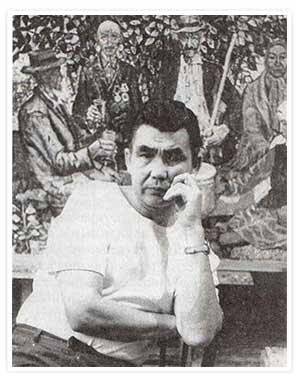 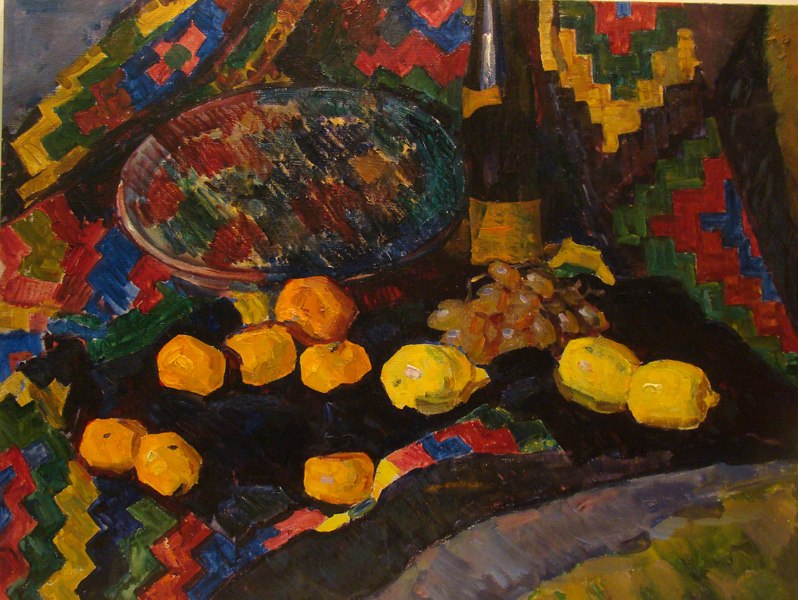 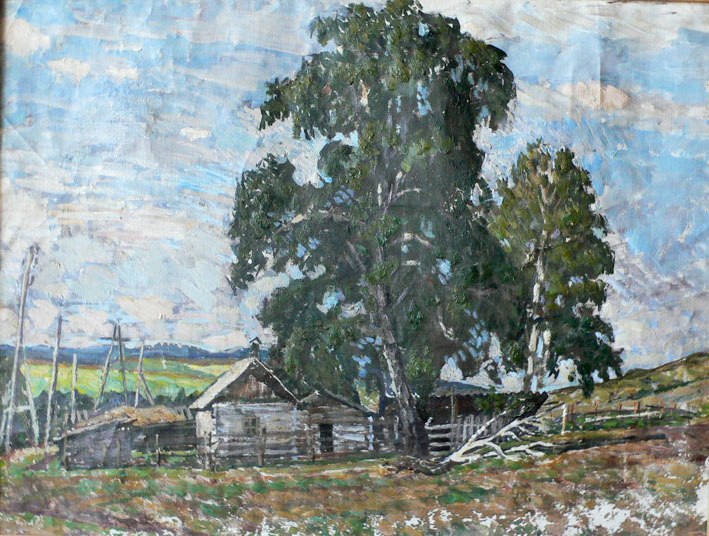 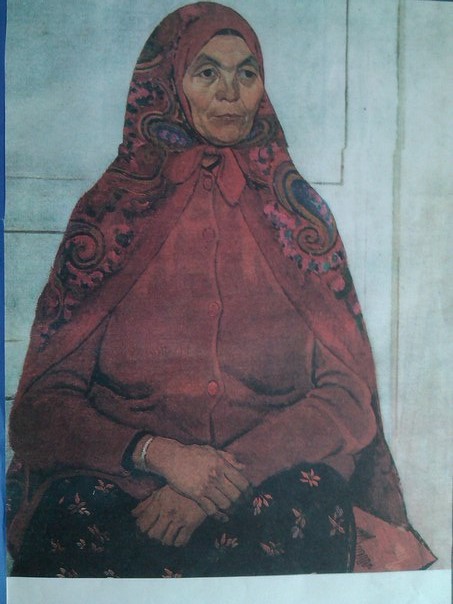 